21/04/22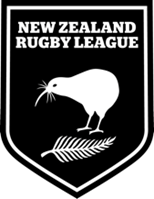 NZRL HOSTING APPLICATION FORMApplication must be submitted 21 days prior to event date.HOST CLUB DETAILS:Name of Hosting Club:__________________________________________________________________________________________Address__________________________________________________________________________________________Host Club Contact Person Details:Name:				_______________________Position_______________________________Ph________________________Mob__________________________Email_____________________________VISITING CLUB DETAILS:Name of visiting Club:__________________________________________________________________________________________Visiting Club Contact Person Details:Name________________________________________________Position_____________________________Ph________________________Mob__________________________Email_____________________________HOSTING DETAILS Hosting Dates			From				To______________________________Venue/Park Address_________________________________________________________________________Number of games_________________Grades_______________________________Gender_______________Has the District Leagues Referees Association been notified ______________		Yes	No________HEALTH & SAFETY  The following minimum health and safety Standards are required.1. Adequately prepared playing area including line markings and goal post pads	Yes	No________2. Playing enclosure clearly fenced or roped off					Yes	No________3. Playing surface clear of dangerous obstacles					Yes	No________4. Adequate clean changing, showering and toilet facilities available_____________	Yes	No________ 7.First Aid pack available on site___________________________			Yes	No________8. First Aid personnel on site							Yes	No	___9. Emergency access to playing field for ambulance					Yes	No________MISCONDUCTThe Match Referee shall report any incidences of on or off field misconduct to the Host Clubs District League, who intern shall forward a copy of the report to the travelling teams District League. Player’s misconduct shall be dealt with by the players registered District Leagues Judicial Panel.HOST CLUB/LEAGUE/ZONE ENDORSEMENTName							Position					Contacts	Ph			Mob			Email				Signature								Date			Note: The Host Organizer on signing this form agrees to keep a record of any incidents of concussion or serious injury to any player while participating at the hosting event. All such incidents shall be reported to the NZRL by email to kevin@nzrl.co.nz .HOST SANCTION:Club Approval Date		Name 				Position				Signature	__________________________________________________________________________________________District ApprovalDate		Name				Position				Signature                __________________________________________________________________________________________Zone ApprovalDate		Name				Position				Signature                __________________________________________________________________________________________NZRL ApprovalDate		Name				Position				Signature__________________________________________________________________________________________